CHARLES D. BAKER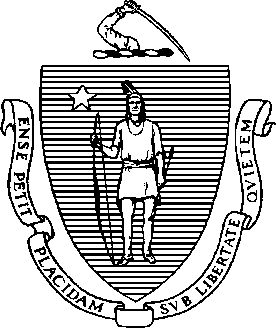 GovernorKARYN E. POLITOLieutenant GovernorExecutive Office of Health and Human Services Department of Public HealthBureau of Health Care Safety and Quality 67 Forest Street, Marlborough, MA 01752MARYLOU SUDDERSSecretaryMONICA BHAREL, MD, MPHCommissionerTel: 617-624-6000www.mass.gov/dphTO:	Interested PartiesFROM:	Lara Szent-Gyorgyi, Director, Determination of Need ProgramDATE:	April 28, 2021RE:	Applications for Determination of Need for Long-Term Care Facilities Seeking to Comply with Updated Licensure RegulationsThe Department of Public Health has recently amended 105 CMR 150.000, Standards for Long-Term Care Facilities to require nursing homes to convert resident bedrooms with three and four beds per room to two bedded bedrooms by April 30, 2022. See 105 CMR 150.017 and 105 CMR 150.320. Somefacilities will need to complete construction to comply with this requirement.Those projects applying for Notice of Determination of Need (DoN) for which the construction or renovation within an existing facility is planned solely to reduce the number of beds per room, to come into compliance with the applicable regulatory requirements in 105 CMR 150.000 are considered Conservation projects for the purposes of DoN as set out in 105 CMR 100.000.Please direct any questions or comments about this memorandum to the Determination of Need Program at dph.don@state.ma.us.